مذكرة إخبـارية 
الرقم الاستدلالي للأثمان عند الاستهلاك
 لشهر فبراير 2016  انخفاض الرقم الاستدلالي للاثمان عند الاستهلاك خلال شهرفبراير 2016 بمدينة الدارالبيضاءسجل الرقم الاستدلالي للأثمان عند الاستهلاك خلال شهر فبراير 2016، انخفاضا بنسبة 0,3% بالمقارنة مع الشهر السابق, نتيجة تراجع أثمان المواد الغذائية ب0,7% وارتفاع أثمان المواد غير الغذائية ب0,1%.سجلت أثمان المواد الغذائية ما بين شهري يناير وفبراير 2016, انخفاضا هم على الخصوص أثمان "الخضر" ب4,4%, "اللحوم" ب0,7% و"الفواكه" ب4% وعلى العكس من ذلك ارتفعت أثمان "الحليب و الجبن و البيض" ب2,6% و "السمك و فواكه البحر" ب1,2%. أما بالمقارنة مع نفس الشهر من السنة السابقة، فقد سجل الرقم الاستدلالي للأثمان عند الاستهلاك ارتفاعا ب0,5% خلال شهر  فبراير 2016 نتيجة ارتفاع أثمان المواد الغذائية والمشروبات غير الكحولية ب0,2%. وتراوحت نسب التغير لأثمان المواد غير الغذائية ما بين انخفاض قدره 0,4% بالنسبة  ل "النقل" وارتفاع قدره 3,1% بالنسبة ل"الترفيه والثقافة".   على المستوى الوطني, عرف الرقم الاستدلالي للأثمان عند الاستهلاك ارتفاعا خلال شهر فبراير 2016 مقارنة مع الشهر السابق قدر ب0,2%. وعلى مستوى  المدن فقد سجل أهم انخفاض للرقم الاستدلالي بالدار البيضاء وأما أهم ارتفاع فسجل بمدينة آسفي (1,4%). المملكة المغربية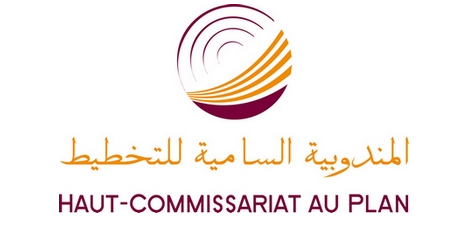 المديرية الجهوية بالدار البيضاء